Minutes of Library BoardMarch 18, 20178:30 amPC Library Meeting RoomCall to order	Recognition of the Open Meetings Law AvailabilityRoll Call: Present: Linda Bowman, Sandee Bellows, Lisa Blecha, Pattie Rice, Board members, Lola Seitz, Librarian.  Absent: Vickie Zelenka, Board member, Colleen Morehead, Librarian and Mark Sunneberg, Library liaison for City Council.  Guests:  None.Minutes:  Accepted as emailedLibrarian’s Report:Transactions, City Monthly Budget, Incoming Money & Statistics Reports - see printed formsTime to renew licenses for .com and .org for further five years at approximately $200.00.Librarian News & UpdatesIn March:Library Madness – March 13-31.Librarians, Board Members & Volunteers to attended Advocacy Day in Lincoln.March 27 – Lola & Linda to attend Pawnee City Council to request a Proclamation for National Library Week.In AprilApr 9-15 - National Library WeekAmnesty all week – outstanding fines will be forgiven.Bookmark contest with Pawnee City Pre-Kindergarten thru 6th grade.April 10 – Read-In Day @ Your Library, Foundation suppling coffee & goodiesApril 11 – Storytime for Table Rock HeadstartApril 12 -  (PM) – Storytime for PC Kindergarten & Pre-KindergartenApril 12 – (AM) Golden Sower Day, Pawnee City, Lewiston, HTRS 4th graders.April 14 – MovieApril 15 - Get an Easter Egg at Pawnee City Public LibraryOther week-long activities as planned.April 21 - CASTL held in Pawnee City from 10:00 am – 3:00 pm.  Library will be closed.April 28 – Mary Moser & students will be doing volunteer work outside of the Library as part of Earth Day.Unfinished Business:Tracie Wehrbein has agreed to do Summer Reading again.  Summer Reading Kick-off will be May 17th.  Theme will be “Building a Better World”.Because of a new individual hired to oversee the Strategic Plan Process and not knowing what that individual will be requiring we have decided to place forming a focus group on hold and instead asking Board members & Volunteers to talk up the Library when they are in different community groups.New Business:Lola presented a report that PC Board currently has 28.75 CEUs for this certification period.Adding new Policy Changes to 1. Use of Public Library, sec H. Confidentiality of Library Records.#5	ref: releasing personally identifiable information –wording is being reviewed by Scott Childers, Executive Director, Southeast Library System.#6.	Copying of Governmental-Issued IDs, drivers licenses, passports, Photo ID, Social Security and other Governmental ID cards, will only be done for the person who is identified on the form to be copied.   A second form of identification maybe required. Library will be getting a student volunteer, Alex Farwell, 2 hours per week, who will work under the direction of Lola & Colleen.Book Sale in May will be held on 1st Saturday, May 6th as part of the City-wide Garage Sale.  Hours will be from 9:00 am – 2:00 pm.  We will feature Cookbooks & Jigsaw Puzzles.  No matter how much material a person takes we will use the Free Will donation basis.Discussed the email received from Nebraska Library Commission and United for Libraries, all Trustees, Friends groups, and library directors in Nebraska have access to online United for Libraries resources. The Trustee Academy is a series of webinars to help Trustees learn about their roles in libraries.  Our board does not need any hours at this time.City Council Report – NoneAdjournment	Next meeting – May 20 @ 8:30 am at the Library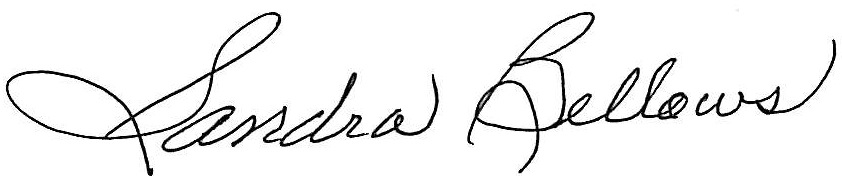 Respectively Submitted,Sandee Bellows, Secretary